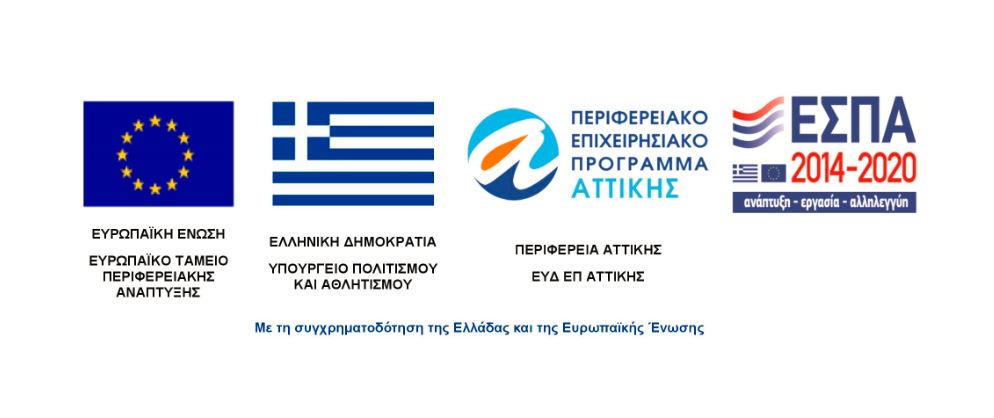 Στο πλαίσιο της υπ ́ αριθμόν 1937/28.05.2020 Πρόσκλησης Εκδήλωσης Ενδιαφέροντος του Υποέργου 1 της Πράξης «ΠΟΛΙΤΙΣΤΙΚΕΣ ΕΚΔΗΛΩΣΕΙΣ ΚΑΙ ΔΡΑΣΕΙΣ» με MIS 5051043 (ΕΣΠΑ 2014-2020), καταρτίστηκε με το υπ’ αριθμ. 2507/08.07.2020 Πρακτικό Επιτροπής Αξιολόγησης «Τελικός Πίνακας Υποψηφιοτήτων» κατ ́ εφαρμογήν του άρθρου 6 της ανωτέρω Πρόσκλησης Εκδήλωσης Ενδιαφέροντος. Επιπλέον, αποφασίστηκε η ανάθεση του έργου και η σύναψη σύμβασης μίσθωσης έργου ιδιωτικού δικαίου για την κάλυψη των αναγκών επιχειρησιακού σχεδιασμού και διοικητικής, διαχειριστικής και οικονομικής υποστήριξης στο πλαίσιο του Υποέργου 1 της Πράξης σε 2 Συντονιστές και 2 Οικ. Διαχειριστές, σύμφωνα με την 176/10.07.2020 (Συνεδρίαση 18/10.07.2020) Απόφαση ΔΣ-ΕΛΣ (ΑΔΑ: 99Π6469ΗΓΨ-4Η6).   ΤΕΛΙΚΟΣ ΠΙΝΑΚΑΣ ΥΠΟΨΗΦΙΟΤΗΤΩΝΤΕΛΙΚΟΣ ΠΙΝΑΚΑΣ ΥΠΟΨΗΦΙΟΤΗΤΩΝΤΕΛΙΚΟΣ ΠΙΝΑΚΑΣ ΥΠΟΨΗΦΙΟΤΗΤΩΝΤΕΛΙΚΟΣ ΠΙΝΑΚΑΣ ΥΠΟΨΗΦΙΟΤΗΤΩΝΤΕΛΙΚΟΣ ΠΙΝΑΚΑΣ ΥΠΟΨΗΦΙΟΤΗΤΩΝΤΕΛΙΚΟΣ ΠΙΝΑΚΑΣ ΥΠΟΨΗΦΙΟΤΗΤΩΝΤΕΛΙΚΟΣ ΠΙΝΑΚΑΣ ΥΠΟΨΗΦΙΟΤΗΤΩΝΤΕΛΙΚΟΣ ΠΙΝΑΚΑΣ ΥΠΟΨΗΦΙΟΤΗΤΩΝΤΕΛΙΚΟΣ ΠΙΝΑΚΑΣ ΥΠΟΨΗΦΙΟΤΗΤΩΝΤΕΛΙΚΟΣ ΠΙΝΑΚΑΣ ΥΠΟΨΗΦΙΟΤΗΤΩΝΤΕΛΙΚΟΣ ΠΙΝΑΚΑΣ ΥΠΟΨΗΦΙΟΤΗΤΩΝΤΕΛΙΚΟΣ ΠΙΝΑΚΑΣ ΥΠΟΨΗΦΙΟΤΗΤΩΝα/αΟΝΟΜΑΕΠΩΝΥΜΟΠΡΟΑ/ΝΟ 1ΠΡΟΑ/ΝΟ 2ΠΡΟΑ/ΝΟ 3ΠΡΟΑ/ΝΟ 4ΜΕΤΑΠΤΥΧΙΑΚΟΠΡΟΫΠΗΡΕΣΙΑ (ΜΟΡΙΑ)ΘΕΣΗΣΥΝΕΝΤΕΥΞΗΣΥΝΟΛΙΚΗ ΒΑΘΜΟΛΟΓΙΑα/αΟΝΟΜΑΕΠΩΝΥΜΟΠΡΟΑ/ΝΟ 1ΠΡΟΑ/ΝΟ 2ΠΡΟΑ/ΝΟ 3ΠΡΟΑ/ΝΟ 4(ΜΟΡΙΑ)ΠΡΟΫΠΗΡΕΣΙΑ (ΜΟΡΙΑ)1ΧΡΙΣΤΙΝΑΣΠΑΝΟΥΝΑΙΝΑΙΝΑΙΝΑΙ2050ΣΥΝΤΟΝΙΣΤΗ301002ΑΙΚΑΤΕΡΙΝΗΦΡΑΝΤΖΕΣΚΑΚΗΝΑΙΝΑΙΝΑΙΝΑΙ2050ΣΥΝΤΟΝΙΣΤΗ15853ΛΕΩΝΙΔΑΣΑΜΠΕΛΙΩΤΗΣΝΑΙΝΑΙΝΑΙΝΑΙ2050ΣΥΝΤΟΝΙΣΤΗ28984ΑΘΑΝΑΣΙΟΣΜΠΙΣΜΠΙΚΗΣΝΑΙΝΑΙΝΑΙΝΑΙ2050ΟΙΚ. ΔΙΑΧΕΙΡΙΣΤΗ28985ΒΑΣΙΛΙΚΗΓΚΟΥΝΤΟΥΜΗΝΑΙΝΑΙΝΑΙΝΑΙ2028ΟΙΚ. ΔΙΑΧΕΙΡΙΣΤΗ2876